Name: _______________________________________________ Date: ___________________ Period: ________Chapter 5 Weathering, Soil, and Mass MovementsSection 5.3 Mass MovementsThis section describes situations in which large amounts of soil are moved naturally.Triggers of Mass MovementsThe transfer of rock and soil downslope due to ________________________ is called mass movements.Circle the letter of each sentence that is true about water triggering mass movements.Heavy rains and rapid melting of snow can trigger mass movements by saturating surface material with water.When the pores in sediment become filled with water, the particles slide past one another more easily.If there is sufficient water, sand grains will slowly move downhill.Saturation of the ground with water make slopes less susceptible to the force of gravity.Is the following sentence true or false? If the steepness of a slope is increased, mass movements become more likely. ___________________________Types of Mass MovementsMatch each description with its term.Description_____ A flow that moves very slowly – from about a millimeter per day to several meters per day due to alternate freezing and thawing of the ground_____ The downward movement of a block of material along a curved surface_____ A quickly moving mass of material that contains large amounts of water_____ When rock or rock fragments fall freely through the air_____ Mass movements that include bedrock that move suddenly along a flat, inclined surface    TermFalls SlidesSlumpFlowsCreepIdentify each of the forms of mass movements illustrated in the figures below by writing the name of the process on the lines provided.Choose creep, slump, falls, or slides___________________ B. ____________________ C. ____________________ D. __________________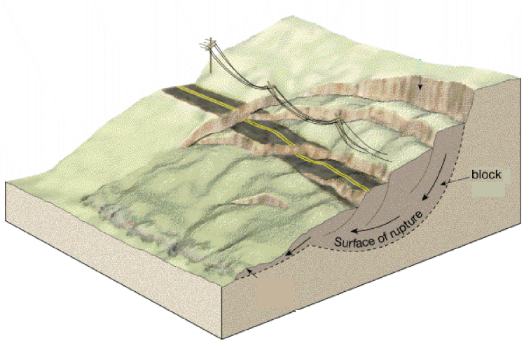 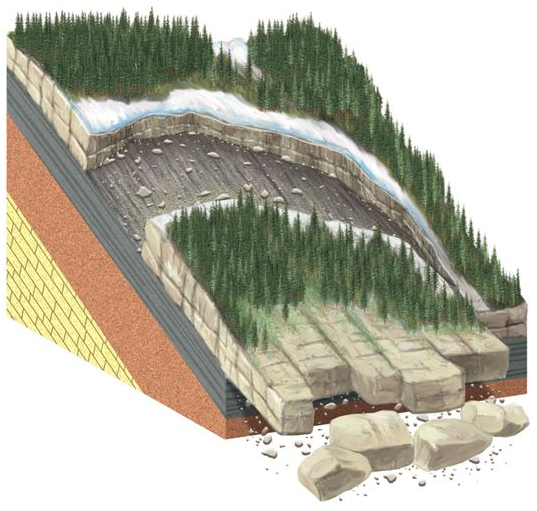 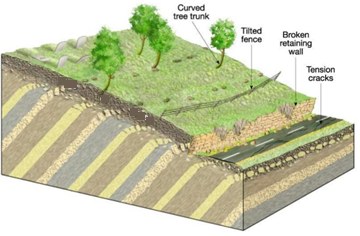 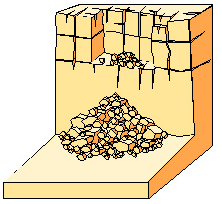 